(SLIDE) 		CoRe Board Report (CSC 2018)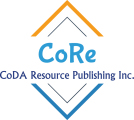 Introduction(SLIDE) Our MissionCoDA Resource Publishing, Inc. (CoRe) is a not for profit service arm of CoDA, Inc,. Our mission is to reach codependents who still suffer through the experience, strength and hope shared by other co-dependents in our literature.  CoRe does this by publishing and selling literature developed and approved by CoDA, Inc, and is available in print and increasingly on a variety of electronic platforms. We publish in both English and Spanish. Additionally, we provide recordings of speakers from various CoDA events and create and sell recovery medallions to celebrate recovery milestones. We’ve had an incredibly busy year and are healthily proud of our accomplishments. We meet monthly for up to two hours on concall and have had two Face to Faces as well as meeting here as a board and with the CoDA Board and others with whom we communicate with on a regular basis. One of the F2F meetings was in Denver, N.C. to visit and meet with our accountants, sales administrator and the warehouse. The other included a very productive Group Inventory, an invaluable tool.(SLIDE) Financials  :After increasing the Royalty to 40% (from 30%) Paid CoDA    $105,161 ($89,861 last year) in Royalty Payments for 2017 and   $66,988 ($54,276 last year) for Jan-July 2018. This represents approximately $tba (57 %) of CoDA’s incomeCollected 7th Tradition donations made via the CoRe estore on behalf of and dispersed to CoDA $3,343 ($2,394) in 2017 and $3,093 ($1,052) Jan-July 2018       Detailed accounts, Profit & Loss and Balance Sheet are in the delegate packet and available for download from the CoDA websiteSlideAssets, Revenue & Expenses 2008-present Any 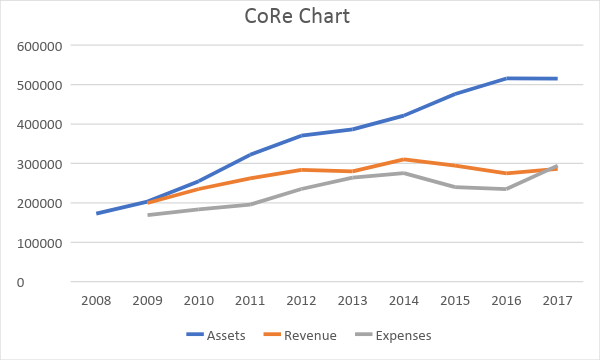 More charts and graphics to be addedIn addition, CoRe has contributed financially to the work of CoDA by supplying $tba worth of literature to Hospitals and Institutions and $8,000 to the Free Starter Kits program.




(SLIDE )Challenges this last yearShortage of volunteersIn common with much of world service, we have been short of volunteers, we started the year as three Trustees only and our full complement is five board members plus two alternates. Early on we invited Gerry to join and, in a baptism of fire he took on where our much-missed David L stood down. He has done a huge amount as print liaison for English materials at what has probably been our busiest time ever for reprints and new publications and on the technology side.In May of this year both Addie and Yvonne volunteered to become alternates and have been hard at work ever since, Addie as Secretary, bringing efficient order to our Action points and researching a big special project. Yvonne too has brought her business skills and made major contributions to special projects.All three will be up for validation at this year’s elections. We still have one further vacancy.DistributionThe webstore has brought with it new technology for Inventory control and accounting. This having been adopted has presented a major change for our current contractors, has been slow and delayed our progressLiterature for our Spanish speaking co-dependentsHaving a completely bi-lingual website has been complicated by many factors and we continue to work to find solutions. In addition, Spanish Outreach (SPO) who, in the past, have been responsible for proofing and signing off translations, ceased to function last year. This is also being addressed


d) Limited communication channelsWe have very limited means of getting the word out there re our recovery materials, an understandable tension between promotion and attraction and our Tradition of anonymity. We will be addressing this during the next year in our “marketing plan” with the intention of making our CoDA materials more visible.

(SLIDE) Major AccomplishmentsWe launched our completely new website/store corepublications.org using up to date technology and user-friendly ordering system in April 2018 to much enthusiastic feedback (and some hiccups)Early days but this has brought us increased sales and more funds and visibility for CoDA (SLIDE) PublishingThis last twelve months has been the busiest ever for reprints:4015 - Tools for Recovery4101 - Newcomers Handbook6005 - 12 Step and 12 Tradition Workbook4005 - Communication and Recovery4103 - 12 Step HandbookPlus New Items:4012 - Information for Professionals4011 - Your First Meeting4024 - The Twelve-Piece Relationship ToolkitUp next1002 CoDA Book4104 - Establishing Boundaries in RecoveryBesides including the Literature committee edits and new details for purchasing from CoRe, the Twelve and Twelve workbook is now published with the Questions numbered and in ring binder format to make it easier to use. We continue to print a supply in the existing bound format for use in prisons and institutions.The Newcomers Handbook is now printed in the larger Booklet format to make it easier to read and navigatePublishing new literature like the Relationship Toolkit and the outreach Pamphlet for Professionals and their clients. These two items were brought to conference last year and are published and on sale. They will shortly also be available in Spanish along withList all new literature translated and printed in Spanish this last year(Slide) Progress on CoRe Strategic PlanWe met in July 2018, approximately half way along our plan (developed and written in Feb 2017) and the updated plan (Initiatives/goals) is now available in the delegate package.Progress on our Key Initiatives to date:(SLIDE) Our key Initiatives1.Develop new website and online bookstore 	Complete and launched2  Develop a Marketing Plan		In progress. To date we are including flyers and samples of our new publications with our shipments and have a “news” feature on our website. More to come.3  Improve internal relationships with CoDA 	Ongoing, We are all communicating more regularly and, together with CoDA Board and Literature committee (CLC) we are developing a process (together with definitions and fie naming protocols) for updating and publishing new and existing items4  Evaluate our Operations	Ongoing and, alongside the ecommerce side of the webstore, are working towards a reliable real time inventory control system. After a lot of research, we are offering fresh options for more economical shipping within the US and to the rest of the worldWe have published links on corepublications.com to Publishing and Distribution websites in other countries to facilitate what may be cheaper access to our CoDA materials for our worldwide fellowship5  Ensure sustainability of CoReAmongst other things, this will involve reviewing the Bylaws and 
writing up Policies and Procedures Manual for CoRe . Also to ensure that we are up to date in compliance with all financial and regulatory requirements of a not-for-profit corporation6  Expand our literature offer This is not in the remit of CoRe has been removed from our Strategic Plan as this is a fellowship function7  Explore new technologies. A priority this coming year will be to explore the options for providing audio materials to help spread the word to those with sight difficulties. Also, to enable absorbing recovery materials for those who can combine the work whilst driving and doing other activitiesWe will be offering more publications in eformatsWe are in the process of converting recordings, existing disks and conference speakers into eformatWe are exploring the possibility of producing the electronic products for sale on our website rather than linking to Amazon and iTunes8  Offer free literature starter kits This is now an established process whereby all Spanish speaking groups and new groups registering with CoDA can receive a Starter Kit of CoDA literature. Since introducing this initiative we have distributed tba starter kits and approximately tba in Spanish. (Slide) Closing remarksThe opportunity to work with such amazing people so willing and capable has been a gift to my recovery. We trust that the fellowship worldwide is benefitting from all this exciting development and look forward to completing our Strategic Plan by Feb 2020 and then moving further on up.Under the new method of approving coda materials, we look forward to getting the opportunity to publish more new works from the fellowship and getting them out there.Thank you to all for listening,to the CoDA Board for all their help and cooperation and CLC for their continuing great work.Questions welcomeCoRe Board: Dagmar (Chair), Barbara (Treasurer), Liliana (Spanish Liaison), Gerry (Print & Publication Liaison), Addie (Secretary) & Yvonne (Marketing & Projects)